                                                                      Проект №287 від 16.07.2019р.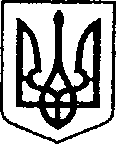        Україна						ЧЕРНІГІВСЬКА ОБЛАСТЬ	ПроектН І Ж И Н С Ь К А    М І С Ь К А    Р А Д А   57 сесія VII скликання 	      	Р І Ш Е Н Н Я	Від___________2019 року		м. Ніжин	                            №Відповідно до статей 25, 26, 50, 59, 73 Закону України “Про місцеве самоврядування в Україні”, Земельного кодексу України, Податкового кодексу України, Закону України “Про оренду землі”, рішення Ніжинської міської ради шостого скликання від 08 липня 2015 року №6-69/2015 “Про затвердження місцевих податків”, Регламентy Ніжинської міської ради Чернігівської області, затвердженого рішенням Ніжинської міської ради Чернігівської області від 24 листопада 2015 року №1-2/2015 (із змінами), розглянувши клопотання фізичної особи-підприємця, міська рада вирішила:1. Поновити договір оренди терміном на 4 (чотири) роки на земельну ділянку площею 0,0045 га за адресою: м.Ніжин, вул.Шевченка, 118 кадастровий номер 7410400000:04:022:0065 фізичній особі-підприємцю Борзенку Владиславу Володимировичу для будівництва та обслуговування будівель торгівлі (розміщення тимчасової споруди торгівельного призначення для здійснення підприємницької діяльності (павільйон)).1.1.  Встановити орендну плату за земельну ділянку площею 0,0045 га за адресою: м.Ніжин, вул.Шевченка, 118 на рівні дев’яти відсотків від нормативної грошової оцінки земельної ділянки за один рік.1.2. Фізичній особі-підприємцю Борзенку Владиславу Володимировичу заключити додаткову угоду до договору оренди земельної ділянки площею 0,0045 га за адресою: м.Ніжин, вул.Шевченка, 118.1.3. Фізичній особі-підприємцю Борзенку Владиславу Володимировичу у трьохмісячний термін зареєструвати додаткову угоду до договору оренди земельної ділянки площею 0,0045 га за адресою: м.Ніжин, вул.Шевченка, 118. При невиконанні підпункту 1.2. та 1.3. пункт 1. з відповідними підпунктами втрачає чинність.2. Доручити міському голові Ніжинської міської ради підписати додаткову угоду про поновлення терміну дії договору оренди землі від 24 березня 2014 року (державна реєстрація від 02 квітня 2014р.).3. Начальнику відділу земельних відносин Місан В.М. забезпечити оприлюднення даного рішення на сайті протягом п`яти робочих днів після його прийняття.4. Організацію виконання даного рішення покласти на першого заступника міського голови з питань діяльності виконавчих органів ради Олійника Г.М. та відділ земельних відносин.5. Контроль за виконанням даного рішення покласти на постійну комісію міської ради з питань земельних відносин, будівництва, архітектури, інвестиційного розвитку міста та децентралізації (Деркач А.П.).Секретар міської ради	    						 	В.В. СалогубПодає:Начальник відділуземельних відносин						В.М. МісанПогоджують:Секретар міської ради							      В.В. Салогуб Перший заступник міського голови  з питань діяльності виконавчих органів ради 	      Г.М. ОлійникНачальник відділу містобудуваннята архітектури-головний архітектор	      В.Б. МироненкоПостійна комісія міської ради з питань земельних відносин, будівництва,архітектури, інвестиційного розвитку				    А.П. Деркачміста та децентралізаціїПостійна комісія міської ради зпитань регламенту, депутатської діяльності та етикизаконності, правопорядку, антикорупційної політики,свободи слова та зв’язків з громадкістю				       О.В. ЩербакНачальник управління культури і туризмуНіжинської міської ради						       Т.Ф. БассакНачальник відділу юридично-кадровогозабезпечення								       В.О. ЛегаПояснювальна запискаДаний проект рішення підготовлено відповідно до статей до статей 25, 26, 42, 59, 73 Закону України “Про місцеве самоврядування в Україні”, Земельного кодексу України, Податкового кодексу України, Закону України “Про оренду землі”, рішення Ніжинської міської ради шостого скликання від 08 липня 2015 року №6-69/2015 “Про затвердження місцевих податків”, Регламентy Ніжинської міської ради Чернігівської області, затвердженого рішенням Ніжинської міської ради Чернігівської області від 24 листопада 2015 року №1-2/2015 (із змінами), розглянувши клопотання фізичної особи-підприємця.У проекті рішення розглядається питання поновлення договору оренди терміном на 4 (чотири) роки на земельну ділянку площею 0,0045 га за адресою: м. Ніжин, вул. Шевченка, 118, кадастровий номер 7410400000:04:022:0065, фізичній особі-підприємцю Борзенку Владиславу Володимировичу для будівництва та обслуговування будівель торгівлі (розміщення тимчасової споруди торгівельного призначення для здійснення підприємницької діяльності (павільйон);  встановлення орендної плати на зазначену земельну ділянку.Начальник відділуземельних відносин								В.М. МісанПро поновлення договору оренди земельної ділянки суб’єкту господарювання фізичній особідо проекту рішення Ніжинської міської ради VII  скликання «Про поновлення договору оренди земельної ділянки суб’єкту господарювання фізичній особі»